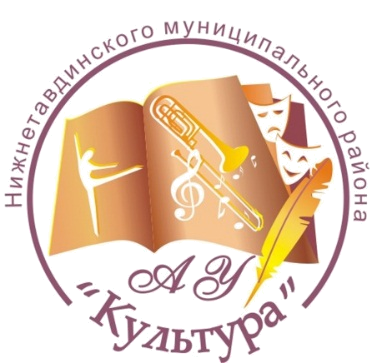 Автономное учреждение «Культура» Нижнетавдинского муниципального района                                                      Утверждаю:___________________Директор АУ «Культура»Н.А. БураковаПОЛОЖЕНИЕо деятельности волонтерского объединения«Добро ВКультуре Нижнетавдинского района»Нижняя Тавда2024 гI.Общие положения
1.1. Волонтерское объединение «Добро ВКультуре Нижнетавдинского района» автономного учреждения «Культура» (далее Учреждение) создается с целью активизации и дальнейшего развития волонтерской деятельности в сфере культуры.1.2. Волонтерское объединение в своей деятельность руководствуется Конституцией Российской Федерации, Федеральным законом от 09.10.1992 г. №3612-1 «Основы законодательства Российской Федерации о культуре», Федеральным законом от 11.08.1995 №135-ФЗ (ред. От 27.11.2023) «О благотворительной деятельности  и добровольчестве (волонтерстве)», Федеральным законом от 5.02.2018 года №15-ФЗ «О внесении изменений в отдельные законодательные акты Российской Федерации по вопросам добровольчества (волонтерства), Уставом АУ «Культура» и другими законодательными и нормативными актами, регулирующими деятельность в сфере культуры. 1.3. Утверждение положения о волонтерском объединении, внесение изменений и дополнений, а также прекращение его деятельности осуществляется приказом директора АУ «Культура».1.4. Волонтерская деятельность в сфере культуры осуществляется на основе следующих принципов:- добровольность (никто не может быть принужден действовать в качестве волонтера);- безвозмездность (труд волонтера не оплачивается, при этом могут быть компенсированы расходы волонтера, связанные с его деятельностью);- добросовестность (волонтер, взявший на себя обязательство выполнить ту или иную волонтерскую деятельность, должен довести ее до конца);- законность (деятельность волонтера не должна противоречить законодательству Российской Федерации). II. Цели и задачи волонтерского объединения «Добро ВКультуре Нижнетавдинского района» 2.1. Целью волонтерского объединения в сфере культуры является: поддержка общественно – значимых социокультурных инициатив, проектов и программ, осуществляемых на принципах добровольности, безвозмездности и законности.2.2. Основными задачами волонтерского объединения в сфере культуры являются:- создание условий для интеграции направлений работы волонтерских формирований в деятельность учреждений культуры Нижнетавдинского муниципального района;- мотивирование членов волонтерского формирования на базе муниципального учреждения культуры и СО НКО к активному участию в его проектах и программах;- обучение граждан, определенным трудовым навыкам и стимулирование профессиональной ориентации и профессионального развития;- получение навыков самореализации и самоорганизации для решения социокультурных задач;- предоставления возможности гражданам проявить себя, реализовать свой потенциал и получить заслуженное признание посредством их вовлечения в социокультурную практику.III. Основные направления деятельности волонтерского объединения
3.1. Основными направлениями деятельности волонтерского объединения в сфере культуры являются:- содействие сохранению объектов культурного наследия и развитию культурного потенциала  путем оказания волонтерской помощи  муниципальным учреждениям культуры Нижнетавдинского муниципального района;
- создание положительного имиджа муниципальных учреждений культуры  и общественное признание их деятельности путем пропаганды достигнутых результатов;
- организация акций в поддержку проектов и программ вышеуказанных учреждений;
- посильное участие в мероприятиях, связанных с охраной и реставрацией объектов историко-культурного наследия;
- информационное обеспечение мероприятий, проводимых в муниципальном учреждении , СО НКО в том числе и на объектах культурного наследия.
3.2. Волонтерская деятельность в сфере культуры имеет следующие формы: разовые мероприятия и акции, проекты и гранты, целевые программы и другие культурно – досуговые и культурно – массовые мероприятия.
3.3. Волонтерское объединение может реализовывать иные направления деятельности и использовать в своей работе иные формы, не противоречащие законодательству Российской Федерации, другим нормативным правовым актам, а также уставу учреждения.IV. Порядок формирования деятельности волонтерского объединения
4.1. Волонтерское объединение создается приказом директора АУ «Культура.4.2. На основании приказа АУ «Культура» №3/2 от 15.01.2024 года «О реализации в рамках национального проекта «Культура» программы «Волонтеры культуры» назначены:- районным координатором - заместитель директора по библиотечной работе Ольга Сергеевна Савчук;- куратором библиотечного направления - методист центральной районной библиотеки Лилия Мулануровна Растатурова;- куратором культурно – досугового и историко – краеведческого направления – культорганизатор Новотроицкого сельского дома культуры Александр Петрович Рыков.4.3. Указанные специалисты, должны осуществлять организацию и контроль проведения следующей работы со структурными подразделениями Учреждения:- своевременно создавать мероприятия и вакансии для добровольцев на портале DOBRO.RU;- вести отбор волонтеров для работы на этих мероприятиях;- оценивать работу волонтеров после проведения мероприятия;- ежемесячно предоставлять отчетность в методико – библиографический отдел центральной библиотеки по формам, приложенным к приказу.4.4. На основании положения о волонтерском объединении в учреждениях культуры Нижнетавдинского муниципального района создаются волонтерские клубные формирования. 4.5. Положение о конкретном клубном Формировании разрабатывается на основании устава Учреждения и утверждается руководителем Учреждения.
4.6. Волонтеры в составе клубного Формирования участвуют в мероприятиях на безвозмездной основе. 47. Деятельность клубного Формирования определяется планом работы, утверждаемым руководителем Формирования. 4.8. Творческо-организационная работа Формирования предусматривает:- привлечение в коллектив участников на добровольной основе в свободное от работы (учебы) время;- организацию и проведение обучающих занятий;- мероприятия по созданию в коллективе творческой атмосферы; добросовестное выполнение участниками поручений, воспитание бережного отношения к имуществу Учреждения;- участие в общих проектах, программах и акциях Учреждения, в культурной и общественной жизни района;- проведение не реже одного раза в квартал и в конце года общего собрания с подведением итогов работы;- накопление методических материалов, а также материалов, отражающих деятельность Формирования (планы, отчеты, альбомы, макеты, программы, афиши, рекламы, буклеты, фото-, кино-, видеоматериалы и т.д.).4.9. Непосредственное руководство Формированием осуществляет руководитель Формирования. 4.10. Руководитель Формирования несет персональную ответственность за организацию и содержание его деятельности, результаты работы.
4.11.Руководитель Формирования:
- проводит набор волонтеров в составе Формирования с учетом личной инициативы граждан;
- составляет и корректирует план работы Формирования с учетом возможностей и интересов его членов;
- направляет деятельность Формирования в созидательное русло, обеспечивая его активное участие в мероприятиях Учреждения и других учреждений в соответствии с планом работы;
- осуществляет творческие контакты с другими Формированиями;
- ведет в коллективе регулярную творческую и просветительскую работу на основе утвержденного плана;
- представляет годовой отчет о деятельности Формирования с анализом достижений и недостатков, с предложениями об улучшении его работы;
- составляет другую документацию в соответствии с уставом Учреждения, правилами внутреннего трудового распорядка и Положением о Формировании;- постоянно повышает свой профессиональный уровень.4.12. Руководитель формирования имеет право:- получать всестороннюю помощь и поддержку от Учреждения;- устанавливать творческие контакты с другими учреждениями культуры, учреждениями дополнительного образования, общеобразовательными учреждениями, иными учреждениями, а также общественными организациями для реализации совместных волонтерских проектов и программ;- знакомиться с работой аналогичных Формирований и перенимать их опыт работы.4.13. Руководитель формирования обязан:- вести учет волонтеров в составе Формирования;- вести журнал учета работы деятельности Формирования, а также другой документации в соответствии с уставом Учреждения;- способствовать созданию условий личностной самореализации волонтёров в составе Формирования, в том числе за счет участия в акциях, мероприятиях, смотрах, конкурсах, фестивалях различного уровня.V. Мотивация волонтеров и руководителей волонтерских формирований к участию в волонтерской деятельности в сфере культуры5.1. С целью обеспечения системы мотивации волонтеров к волонтерской деятельности в сфере культуры, а также руководителей клубных волонтерских формирований на базе учреждений культуры к организации данной работы предусматриваются следующие мероприятия:- выявление и поощрение руководителей и членов лучших клубных волонтерских формирований;- организация и проведение культурно – развлекательных мероприятий для волонтеров в рамках Дня волонтера и Дня работника культуры;- организация и проведение обучающих семинаров и тренингов для волонтеров в сфере культуры;- рекомендация и содействие участию волонтеров в региональных, всероссийских и международных конкурсах и мероприятиях для волонтеров.